Instructions for Remote Workers Completing the Form I-9 Employment VerificationFederal Law requires Worcester Polytechnic Institute (WPI) to have a valid Form I-9 on file for every employee, and requires the employee to complete the Form I-9 no later than three business days from their employment start date. The Form I-9 has two sections: Section 1 is completed and signed by the employee, and Section 2 is completed and signed by the employer (or authorized representative) after examining the employee’s original documents (see List of Acceptable Documents).WPI employs individuals who may not be able to travel to a Worcester Polytechnic Institute office location to complete their Form I-9 within the first three business days from their employment start date. The following process is to be followed for any employee who is unable to travel to a Worcester Polytechnic Institute campus to complete their Form I-9. THIS PROCESS IS NOT TO BE USED BY EMPLOYEES IN WORCESTER.Process for completing the Form I-9 at a remote location:You (employee) completes Section #1 (found on page 3) by the first day of employment, either before visiting a designated representative or in the presence of the designated representative. You will need to take the Form I-9 and your document(s) from the List of Acceptable Documents to the designated representative to complete Section #2. The designated representative can be a Notary Public (find a notary), or you can call Human Resources, Division of Talent & Inclusion at 508-831-5470 or email talent@wpi.edu for assistance in locating a college or university closest to your location.When you visit the designated representative, please provide them with our instructions for completing Section #2 (found on page 2). If they have questions or concerns, they should call the contact number listed on the instructions.Please send us the original completed form (not a photocopy) and a copy of the documents you presented to the representative. These must be postmarked no later than three business days from your employment start date. Please mail the necessary information to:Human Resources, Division of Talent & InclusionAttn: I-9 Coordinator100 Institute Road Worcester, MA 01609Failure to complete the Form I-9 in a timely manner will delay important onboarding items including access to university systems, the ability to complete benefit elections (if applicable), setting up payment elections (direct deposit), and tax withholding elections (federal, state and local taxes). If you have questions regarding the process for completing Form I-9 verification for off-site employees or the other required Worcester Polytechnic Institute onboarding steps, contact the Human Resources, Division of Talent & Inclusion at 508-831-5470 or email us at talent@wpi.edu.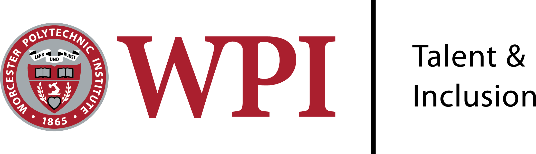 Instructions for Designated Representatives completing Section #2 of the Form I-9:Thank you for completing Section #2 of the Form I-9 Employment Authorization on behalf of Worcester Polytechnic Institute (WPI). Please follow these steps to complete the form accurately and completely. You United States Citizenship and Immigration Services I-9 Central.The WPI employee will present to you the Form I-9 with Section #1 already completed, or they may complete Section #1 in your presence.Please complete Section #2 on the second page of the form. We have pre-populated the employer name and address for your convenience.Examine the documents presented by the employee from either List A or List B and C of the List of Acceptable Documents. Please note: the documents presented must be the original documents. You may not accept a picture, photocopy, video, etc. of the List A or List B and C documents. If the employee does not have the original document(s), they will need to return with them to complete the form.Please fill in the required information and make a legible copy of the documents that were presented to you.Notary Publics: Please do not stamp the Form I-9 with your seal. You are completing Section #2 on behalf of Worcester Polytechnic Institute and acting as one of our authorized representatives, not as a notary.If you have any questions regarding the form or instructions, please contact Human Resources, Division of Talent & Inclusion, via email at talent@wpi.edu or by calling 508-831-5470.Sincerely,Human Resources, Division of Talent & InclusionWorcester Polytechnic Institute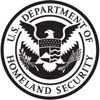 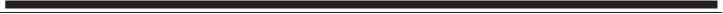 ►START HERE: Read instructions carefully before completing this form. The instructions must be available, either in paper or electronically, during completion of this form. Employers are liable for errors in the completion of this form.ANTI-DISCRIMINATION NOTICE: It is illegal to discriminate against work-authorized individuals. Employers CANNOT specify which document(s) an employee may present to establish employment authorization and identity. The refusal to hire or continue to employ an individual because the documentation presented has a future expiration date may also constitute illegal discrimination.I am aware that federal law provides for imprisonment and/or fines for false statements or use of false documents in connection with the completion of this form.I attest, under penalty of perjury, that I am (check one of the following boxes):I attest, under penalty of perjury, that I have assisted in the completion of Section 1 of this form and that to the best of my knowledge the information is true and correct. 	Employer Completes Next Page	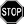 Form I-9 07/17/17 N											          Page 1 of 3 List A	OR	List B	AND	List CIdentity and Employment Authorization	Identity	Employment AuthorizationCertification: I attest, under penalty of perjury, that (1) I have examined the document(s) presented by the above-named employee,(2) the above-listed document(s) appear to be genuine and to relate to the employee named, and (3) to the best of my knowledge the employee is authorized to work in the United States.The employee's first day of employment (mm/dd/yyyy):	(See instructions for exemptions)I attest, under penalty of perjury, that to the best of my knowledge, this employee is authorized to work in the United States, and if the employee presented document(s), the document(s) I have examined appear to be genuine and to relate to the individual.Form I-9 07/17/17 N											          Page 2 of 3 LISTS OF ACCEPTABLE DOCUMENTSAll documents must be UNEXPIREDEmployees may present one selection from List Aor a combination of one selection from List B and one selection from List C.Examples of many of these documents appear in Part 13 of the Handbook for Employers (M-274).Refer to the instructions for more information about acceptable receipts.Form I-9 07/17/17 N											          Page 3 of 3 1. A citizen of the United States1. A citizen of the United States2. A noncitizen national of the United States (See instructions)2. A noncitizen national of the United States (See instructions)3. A lawful permanent resident	(Alien Registration Number/USCIS Number):3. A lawful permanent resident	(Alien Registration Number/USCIS Number):4. An alien authorized to work until (expiration date, if applicable, mm/dd/yyyy): Some aliens may write "N/A" in the expiration date field. (See instructions)Aliens authorized to work must provide only one of the following document numbers to complete Form I-9:An Alien Registration Number/USCIS Number OR Form I-94 Admission Number OR Foreign Passport Number.Alien Registration Number/USCIS Number:ORForm I-94 Admission Number:ORForeign Passport Number:Country of Issuance:QR Code - Section 1 Do Not Write In This SpaceSignature of Preparer or TranslatorSignature of Preparer or TranslatorSignature of Preparer or TranslatorToday's Date (mm/dd/yyyy)Today's Date (mm/dd/yyyy)Today's Date (mm/dd/yyyy)Last Name (Family Name)Last Name (Family Name)First Name (Given Name)First Name (Given Name)First Name (Given Name)First Name (Given Name)Address (Street Number and Name)City or TownCity or TownCity or TownStateZIP CodeSection 2. Employer or Authorized Representative Review and Verification(Employers or their authorized representative must complete and sign Section 2 within 3 business days of the employee's first day of employment. You must physically examine one document from List A OR a combination of one document from List B and one document from List C as listed on the "Lists of Acceptable Documents.")Section 2. Employer or Authorized Representative Review and Verification(Employers or their authorized representative must complete and sign Section 2 within 3 business days of the employee's first day of employment. You must physically examine one document from List A OR a combination of one document from List B and one document from List C as listed on the "Lists of Acceptable Documents.")Section 2. Employer or Authorized Representative Review and Verification(Employers or their authorized representative must complete and sign Section 2 within 3 business days of the employee's first day of employment. You must physically examine one document from List A OR a combination of one document from List B and one document from List C as listed on the "Lists of Acceptable Documents.")Section 2. Employer or Authorized Representative Review and Verification(Employers or their authorized representative must complete and sign Section 2 within 3 business days of the employee's first day of employment. You must physically examine one document from List A OR a combination of one document from List B and one document from List C as listed on the "Lists of Acceptable Documents.")Section 2. Employer or Authorized Representative Review and Verification(Employers or their authorized representative must complete and sign Section 2 within 3 business days of the employee's first day of employment. You must physically examine one document from List A OR a combination of one document from List B and one document from List C as listed on the "Lists of Acceptable Documents.")Employee Info from Section 1Last Name (Family Name)First Name (Given Name)M.I.Citizenship/Immigration StatusDocument TitleDocument TitleDocument TitleIssuing AuthorityIssuing AuthorityIssuing AuthorityDocument NumberDocument NumberDocument NumberExpiration Date (if any)(mm/dd/yyyy)Expiration Date (if any)(mm/dd/yyyy)Expiration Date (if any)(mm/dd/yyyy)Document TitleAdditional Information		QR Code - Sections 2 & 3 Do Not Write In This SpaceAdditional Information		QR Code - Sections 2 & 3 Do Not Write In This SpaceAdditional Information		QR Code - Sections 2 & 3 Do Not Write In This SpaceIssuing AuthorityAdditional Information		QR Code - Sections 2 & 3 Do Not Write In This SpaceAdditional Information		QR Code - Sections 2 & 3 Do Not Write In This SpaceAdditional Information		QR Code - Sections 2 & 3 Do Not Write In This SpaceDocument NumberAdditional Information		QR Code - Sections 2 & 3 Do Not Write In This SpaceAdditional Information		QR Code - Sections 2 & 3 Do Not Write In This SpaceAdditional Information		QR Code - Sections 2 & 3 Do Not Write In This SpaceExpiration Date (if any)(mm/dd/yyyy)Additional Information		QR Code - Sections 2 & 3 Do Not Write In This SpaceAdditional Information		QR Code - Sections 2 & 3 Do Not Write In This SpaceAdditional Information		QR Code - Sections 2 & 3 Do Not Write In This SpaceDocument TitleAdditional Information		QR Code - Sections 2 & 3 Do Not Write In This SpaceAdditional Information		QR Code - Sections 2 & 3 Do Not Write In This SpaceAdditional Information		QR Code - Sections 2 & 3 Do Not Write In This SpaceIssuing AuthorityAdditional Information		QR Code - Sections 2 & 3 Do Not Write In This SpaceAdditional Information		QR Code - Sections 2 & 3 Do Not Write In This SpaceAdditional Information		QR Code - Sections 2 & 3 Do Not Write In This SpaceDocument NumberAdditional Information		QR Code - Sections 2 & 3 Do Not Write In This SpaceAdditional Information		QR Code - Sections 2 & 3 Do Not Write In This SpaceAdditional Information		QR Code - Sections 2 & 3 Do Not Write In This SpaceExpiration Date (if any)(mm/dd/yyyy)Additional Information		QR Code - Sections 2 & 3 Do Not Write In This SpaceAdditional Information		QR Code - Sections 2 & 3 Do Not Write In This SpaceAdditional Information		QR Code - Sections 2 & 3 Do Not Write In This SpaceSignature of Employer or Authorized RepresentativeSignature of Employer or Authorized RepresentativeToday's Date (mm/dd/yyyy)Today's Date (mm/dd/yyyy)Title of Employer or Authorized RepresentativeAuthorized RepresentativeTitle of Employer or Authorized RepresentativeAuthorized RepresentativeTitle of Employer or Authorized RepresentativeAuthorized RepresentativeTitle of Employer or Authorized RepresentativeAuthorized RepresentativeLast Name of Employer or Authorized RepresentativeFirst Name of Employer or Authorized RepresentativeFirst Name of Employer or Authorized RepresentativeFirst Name of Employer or Authorized RepresentativeFirst Name of Employer or Authorized RepresentativeEmployer's Business or Organization NameWorcester Polytechnic InstituteEmployer's Business or Organization NameWorcester Polytechnic InstituteEmployer's Business or Organization NameWorcester Polytechnic InstituteEmployer's Business or Organization Address (Street Number and Name)100 Institute RoadEmployer's Business or Organization Address (Street Number and Name)100 Institute RoadEmployer's Business or Organization Address (Street Number and Name)100 Institute RoadCity or TownWorcesterCity or TownWorcesterCity or TownWorcesterStateMAZIP Code01609Section 3. Reverification and Rehires (To be completed and signed by employer or authorized representative.)Section 3. Reverification and Rehires (To be completed and signed by employer or authorized representative.)Section 3. Reverification and Rehires (To be completed and signed by employer or authorized representative.)Section 3. Reverification and Rehires (To be completed and signed by employer or authorized representative.)A. New Name (if applicable)A. New Name (if applicable)A. New Name (if applicable)B. Date of Rehire (if applicable)Last Name (Family Name)First Name (Given Name)Middle InitialDate (mm/dd/yyyy)C. If the employee's previous grant of employment authorization has expired, provide the information for the document or receipt that establishes continuing employment authorization in the space provided below.C. If the employee's previous grant of employment authorization has expired, provide the information for the document or receipt that establishes continuing employment authorization in the space provided below.C. If the employee's previous grant of employment authorization has expired, provide the information for the document or receipt that establishes continuing employment authorization in the space provided below.Document TitleDocument NumberExpiration Date (if any) (mm/dd/yyyy)Signature of Employer or Authorized RepresentativeToday's Date (mm/dd/yyyy)Name of Employer or Authorized RepresentativeLIST ADocuments that Establish Both Identity and Employment AuthorizationORLIST B	LIST CDocuments that Establish		Documents that Establish Identity	Employment AuthorizationANDLIST B	LIST CDocuments that Establish		Documents that Establish Identity	Employment AuthorizationAND1. U.S. Passport or U.S. Passport Card1. Driver's license or ID card issued by a State or outlying possession of the United States provided it contains a photograph or information such as name, date of birth, gender, height, eye color, and addressA Social Security Account Number card, unless the card includes one of the following restrictions:NOT VALID FOR EMPLOYMENTVALID FOR WORK ONLY WITH INS AUTHORIZATIONVALID FOR WORK ONLY WITH DHS AUTHORIZATION2. Permanent Resident Card or Alien Registration Receipt Card (Form I-551)1. Driver's license or ID card issued by a State or outlying possession of the United States provided it contains a photograph or information such as name, date of birth, gender, height, eye color, and addressA Social Security Account Number card, unless the card includes one of the following restrictions:NOT VALID FOR EMPLOYMENTVALID FOR WORK ONLY WITH INS AUTHORIZATIONVALID FOR WORK ONLY WITH DHS AUTHORIZATION3. Foreign passport that contains a temporary I-551 stamp or temporary I-551 printed notation on a machine- readable immigrant visa1. Driver's license or ID card issued by a State or outlying possession of the United States provided it contains a photograph or information such as name, date of birth, gender, height, eye color, and addressA Social Security Account Number card, unless the card includes one of the following restrictions:NOT VALID FOR EMPLOYMENTVALID FOR WORK ONLY WITH INS AUTHORIZATIONVALID FOR WORK ONLY WITH DHS AUTHORIZATION3. Foreign passport that contains a temporary I-551 stamp or temporary I-551 printed notation on a machine- readable immigrant visa2. ID card issued by federal, state or local government agencies or entities, provided it contains a photograph or information such as name, date of birth, gender, height, eye color, and addressA Social Security Account Number card, unless the card includes one of the following restrictions:NOT VALID FOR EMPLOYMENTVALID FOR WORK ONLY WITH INS AUTHORIZATIONVALID FOR WORK ONLY WITH DHS AUTHORIZATION4. Employment Authorization Document that contains a photograph (FormI-766)2. ID card issued by federal, state or local government agencies or entities, provided it contains a photograph or information such as name, date of birth, gender, height, eye color, and address2. Certification of report of birth issued by the Department of State (Forms DS-1350, FS-545, FS-240)4. Employment Authorization Document that contains a photograph (FormI-766)3. School ID card with a photograph2. Certification of report of birth issued by the Department of State (Forms DS-1350, FS-545, FS-240)For a nonimmigrant alien authorized to work for a specific employer because of his or her status:Foreign passport; andForm I-94 or Form I-94A that has the following:The same name as the passport; andAn endorsement of the alien's nonimmigrant status as long as that period of endorsement has not yet expired and the proposed employment is not in conflict with any restrictions or limitations identified on the form.3. School ID card with a photograph3. Original or certified copy of birth certificate issued by a State, county, municipal authority, or territory of the United States bearing an official sealFor a nonimmigrant alien authorized to work for a specific employer because of his or her status:Foreign passport; andForm I-94 or Form I-94A that has the following:The same name as the passport; andAn endorsement of the alien's nonimmigrant status as long as that period of endorsement has not yet expired and the proposed employment is not in conflict with any restrictions or limitations identified on the form.4. Voter's registration card3. Original or certified copy of birth certificate issued by a State, county, municipal authority, or territory of the United States bearing an official sealFor a nonimmigrant alien authorized to work for a specific employer because of his or her status:Foreign passport; andForm I-94 or Form I-94A that has the following:The same name as the passport; andAn endorsement of the alien's nonimmigrant status as long as that period of endorsement has not yet expired and the proposed employment is not in conflict with any restrictions or limitations identified on the form.5. U.S. Military card or draft record3. Original or certified copy of birth certificate issued by a State, county, municipal authority, or territory of the United States bearing an official sealFor a nonimmigrant alien authorized to work for a specific employer because of his or her status:Foreign passport; andForm I-94 or Form I-94A that has the following:The same name as the passport; andAn endorsement of the alien's nonimmigrant status as long as that period of endorsement has not yet expired and the proposed employment is not in conflict with any restrictions or limitations identified on the form.6. Military dependent's ID card3. Original or certified copy of birth certificate issued by a State, county, municipal authority, or territory of the United States bearing an official sealFor a nonimmigrant alien authorized to work for a specific employer because of his or her status:Foreign passport; andForm I-94 or Form I-94A that has the following:The same name as the passport; andAn endorsement of the alien's nonimmigrant status as long as that period of endorsement has not yet expired and the proposed employment is not in conflict with any restrictions or limitations identified on the form.6. Military dependent's ID card4. Native American tribal documentFor a nonimmigrant alien authorized to work for a specific employer because of his or her status:Foreign passport; andForm I-94 or Form I-94A that has the following:The same name as the passport; andAn endorsement of the alien's nonimmigrant status as long as that period of endorsement has not yet expired and the proposed employment is not in conflict with any restrictions or limitations identified on the form.7. U.S. Coast Guard Merchant Mariner Card4. Native American tribal documentFor a nonimmigrant alien authorized to work for a specific employer because of his or her status:Foreign passport; andForm I-94 or Form I-94A that has the following:The same name as the passport; andAn endorsement of the alien's nonimmigrant status as long as that period of endorsement has not yet expired and the proposed employment is not in conflict with any restrictions or limitations identified on the form.7. U.S. Coast Guard Merchant Mariner Card5. U.S. Citizen ID Card (Form I-197)For a nonimmigrant alien authorized to work for a specific employer because of his or her status:Foreign passport; andForm I-94 or Form I-94A that has the following:The same name as the passport; andAn endorsement of the alien's nonimmigrant status as long as that period of endorsement has not yet expired and the proposed employment is not in conflict with any restrictions or limitations identified on the form.8. Native American tribal document6. Identification Card for Use of Resident Citizen in the United States (Form I-179)For a nonimmigrant alien authorized to work for a specific employer because of his or her status:Foreign passport; andForm I-94 or Form I-94A that has the following:The same name as the passport; andAn endorsement of the alien's nonimmigrant status as long as that period of endorsement has not yet expired and the proposed employment is not in conflict with any restrictions or limitations identified on the form.9. Driver's license issued by a Canadian government authority6. Identification Card for Use of Resident Citizen in the United States (Form I-179)For a nonimmigrant alien authorized to work for a specific employer because of his or her status:Foreign passport; andForm I-94 or Form I-94A that has the following:The same name as the passport; andAn endorsement of the alien's nonimmigrant status as long as that period of endorsement has not yet expired and the proposed employment is not in conflict with any restrictions or limitations identified on the form.For persons under age 18 who are unable to present a document listed above:7. Employment authorization document issued by the Department of Homeland Security6. Passport from the Federated States of Micronesia (FSM) or the Republic of the Marshall Islands (RMI) with FormI-94 or Form I-94A indicating nonimmigrant admission under the Compact of Free Association Between the United States and the FSM or RMIFor persons under age 18 who are unable to present a document listed above:7. Employment authorization document issued by the Department of Homeland Security6. Passport from the Federated States of Micronesia (FSM) or the Republic of the Marshall Islands (RMI) with FormI-94 or Form I-94A indicating nonimmigrant admission under the Compact of Free Association Between the United States and the FSM or RMI10. School record or report card7. Employment authorization document issued by the Department of Homeland Security6. Passport from the Federated States of Micronesia (FSM) or the Republic of the Marshall Islands (RMI) with FormI-94 or Form I-94A indicating nonimmigrant admission under the Compact of Free Association Between the United States and the FSM or RMI11. Clinic, doctor, or hospital record7. Employment authorization document issued by the Department of Homeland Security6. Passport from the Federated States of Micronesia (FSM) or the Republic of the Marshall Islands (RMI) with FormI-94 or Form I-94A indicating nonimmigrant admission under the Compact of Free Association Between the United States and the FSM or RMI12. Day-care or nursery school record7. Employment authorization document issued by the Department of Homeland Security